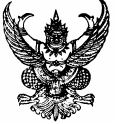 ประกาศองค์การบริหารส่วนตำบลท่าจะหลุงเรื่อง  การย้ายรวมศูนย์พัฒนาเด็กเล็กบ้านขี้ตุ่นมารวมกับศูนย์พัฒนาเด็กเล็กบ้านหนองกก-หัวดอน-------------------------------ด้วยในปีงบประมาณ พ.ศ. 2558  องค์การบริหารส่วนตำบลท่าจะหลุง  ได้รับงบประมาณสนับสนุนในการก่อสร้างศูนย์พัฒนาเด็กเล็กแห่งใหม่   จากกรมส่งเสริมการปกครองท้องถิ่น   จำนวนเงิน  2,220,000.-บาท (สองล้านสองแสนสองหมื่นบาทถ้วน) เพื่อให้มีอาคารที่มั่นคง แข็งแรง ถูกสุขลักษณะมีความเหมาะสมและปลอดภัยแก่เด็กเล็ก การก่อสร้างและพัฒนาอาคารสถานที่ สิ่งแวดล้อม จะมีส่วนช่วยให้การส่งเสริมและพัฒนาเด็กเล็กต่อการเรียนการสอนและตรงตามมาตรฐานการดำเนินงานศูนย์พัฒนาเด็กเล็กขององค์กรปกครองส่วนท้องถิ่น		อาศัยตามมาตรฐานการดำเนินงานศูนย์พัฒนาเด็กเล็กขององค์กรปกครองส่วนท้องถิ่น เพื่อให้การดำเนินงานและบริหารศูนย์พัฒนาเด็กเล็กองค์การบริหารส่วนตำบลท่าจะหลุง เป็นไปด้วยความเรียบร้อย ตามมาตรฐานการดำเนินงานศูนย์พัฒนาเด็กเล็ก  จึงย้ายรวมศูนย์พัฒนาเด็กเล็กบ้านขี้ตุ่นและศูนย์พัฒนาเด็กเล็กบ้านหนองกก-หัวดอน มาเรียนรวมกัน ณ อาคารศูนย์พัฒนาเด็กเล็กองค์การบริหารส่วนตำบลท่าจะหลุงแห่งใหม่ โดยใช้ชื่อว่า “ศูนย์พัฒนาเด็กเล็กองค์การบริหารส่วนตำบลท่าจะหลุง”  ทั้งนี้ตั้งแต่วันที่  1  กุมภาพันธ์  พ.ศ.2559  เป็นต้นไป  โดยการย้ายรวมศูนย์พัฒนาเด็กเล็กมีวัตถุประสงค์ ดังนี้		1.เพื่อเป็นการบรรเทาแก้ไขความยากจนของผู้ด้อยโอกาสให้มีสิทธิได้รับการศึกษาอย่างทั่วถึง		2.เพื่อเป็นการแบ่งเบาภาระการดูแลเด็กเล็ก ให้พ่อแม่ผู้ปกครองสามารถประกอบอาชีพได้อย่างผาสุกหมดความกังวลในบุตรหลาน 		3.เพื่อให้เด็กได้รับการเตรียมความพร้อมอย่างถูกต้องเหมาะสมกับวัยให้สามารถศึกษาระดับที่สูงขึ้นต่อไปได้อย่างมีประสิทธิผล 		4.เพื่อการกระจายโอกาสการรับบริการพัฒนาความพร้อมให้แก่เด็กทุกคนในพื้นที่อย่างทั่วถึงและมีคุณภาพ 		จึงประกาศให้ทราบโดยทั่วกัน 				 ประกาศ  ณ  วันที่  15  เดือน มกราคม  พ.ศ.2559							(นายมานิตย์    นิจกระโทก)					             นายกองค์การบริหารส่วนตำบลท่าจะหลุง  